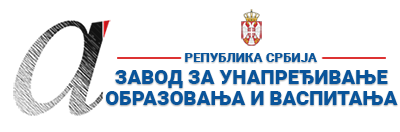 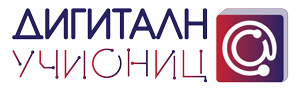 ПРИПРЕМА ЗА ЧАС*Детаљно опишите на који начин се користе функције и сегменти дигиталних образовних ресурса / алата, апликација и софтвера при реализацији овог часа.**Уз припрему за час пожељно је приложити и линк ка презентацији или линкове ка онлајн апликацијама и алатима коришћеним за реализацију часа (уколико су коришћене презентације и онлајн алати). Презентација се може урадити у било ком софтверу за израду презентација (PowerPoint, Google Slide, Prezi, Zoho Show, Sway, Canva или било који други), а избор онлајн алата и апликација је у потпуности слободан (то могу бити алати приказани на обуци, али и било који други које користите у вашем раду). Презентације треба да буду подељене преко линка ка неком од алата за складиштење података у облаку (Google Drive, OneDrive, Dropbox…). Презентације (линкови) се не могу слати преко онлајн сервиса као што је WeeTransfer и слични, јер је време складиштења података на оваквим сервисима обично ограничено на 10-15 дана, након чега се линк и подаци бришу. Презентација часа може бити и у виду видео презентације (материјала) постављене на неки од сервиса као што су YouTube, Dailymotion, TikTok…
Уколико користите дигиталне уџбенике за реализацију овог часа, довољно је само да наведете дигитални уџбеник (назив и издавача) који користите и у реду „12. Детаљан опис“ опишете на који начин се користи (који сегменти и функције) при реализацији часа.***Ред „16 Остало“ није обавезан, али може да утиче на избор за Базу радова.****НАЈКВАЛИТЕТНИЈЕ ПРИПРЕМЕ ЗА ЧАС БИЋЕ ПОСТАВЉЕНЕ У БАЗУ РАДОВА НА САЈТУ ПРОЈЕКТА https://digitalnaucionica.edu.rs/1. ШколаОсновна школа ,,Свети Сава''Основна школа ,,Свети Сава''МестоТрстеникТрстеникТрстеник2. Наставник (име и презиме)Виолета МијаиловићВиолета МијаиловићВиолета МијаиловићВиолета МијаиловићВиолета МијаиловићВиолета Мијаиловић3. Модел наставе (изабрати из падајућег менија):3. Модел наставе (изабрати из падајућег менија):4. Предмет:Српски језикСрпски језикСрпски језикСрпски језикРазред први5. Наставна тема - модул:Почетно читање и писањеПочетно читање и писањеПочетно читање и писањеПочетно читање и писањеПочетно читање и писањеПочетно читање и писање6. Наставна јединица:Читамо и пишемо научена штампана слова – ред речи у реченициЧитамо и пишемо научена штампана слова – ред речи у реченициЧитамо и пишемо научена штампана слова – ред речи у реченициЧитамо и пишемо научена штампана слова – ред речи у реченициЧитамо и пишемо научена штампана слова – ред речи у реченициЧитамо и пишемо научена штампана слова – ред речи у реченици7. Циљ наставне јединице:Оспособити  ученике да  у свакодневном говору и писању користе  правилан  ред речи у реченици.Оспособити  ученике да  у свакодневном говору и писању користе  правилан  ред речи у реченици.Оспособити  ученике да  у свакодневном говору и писању користе  правилан  ред речи у реченици.Оспособити  ученике да  у свакодневном говору и писању користе  правилан  ред речи у реченици.Оспособити  ученике да  у свакодневном говору и писању користе  правилан  ред речи у реченици.Оспособити  ученике да  у свакодневном говору и писању користе  правилан  ред речи у реченици.8. Очекивани исходи:Ученик  ће бити бити у стању да при говору и самосталном састављању реченица  поштује правилан ред речи у реченици. Ученик ће бити у стању да уочи када ред речи у реченици није правилан и да премештањем речи исправи ту грешку .Ученик  ће бити бити у стању да при говору и самосталном састављању реченица  поштује правилан ред речи у реченици. Ученик ће бити у стању да уочи када ред речи у реченици није правилан и да премештањем речи исправи ту грешку .Ученик  ће бити бити у стању да при говору и самосталном састављању реченица  поштује правилан ред речи у реченици. Ученик ће бити у стању да уочи када ред речи у реченици није правилан и да премештањем речи исправи ту грешку .Ученик  ће бити бити у стању да при говору и самосталном састављању реченица  поштује правилан ред речи у реченици. Ученик ће бити у стању да уочи када ред речи у реченици није правилан и да премештањем речи исправи ту грешку .Ученик  ће бити бити у стању да при говору и самосталном састављању реченица  поштује правилан ред речи у реченици. Ученик ће бити у стању да уочи када ред речи у реченици није правилан и да премештањем речи исправи ту грешку .Ученик  ће бити бити у стању да при говору и самосталном састављању реченица  поштује правилан ред речи у реченици. Ученик ће бити у стању да уочи када ред речи у реченици није правилан и да премештањем речи исправи ту грешку .9. Методе рада:Дијалог, текстуална, илустративно –демонстративна, активно учењеДијалог, текстуална, илустративно –демонстративна, активно учењеДијалог, текстуална, илустративно –демонстративна, активно учењеДијалог, текстуална, илустративно –демонстративна, активно учењеДијалог, текстуална, илустративно –демонстративна, активно учењеДијалог, текстуална, илустративно –демонстративна, активно учење10. Облици рада:Фронтални, индивидуалниФронтални, индивидуалниФронтални, индивидуалниФронтални, индивидуалниФронтални, индивидуалниФронтални, индивидуални11. Потребна опрема / услови / наставна средства / софтвер – апликације - алати за реализацију часаРачунар, пројектор,  рачунари или паметни телефони , Гугл  учионицаРачунар, пројектор,  рачунари или паметни телефони , Гугл  учионицаРачунар, пројектор,  рачунари или паметни телефони , Гугл  учионицаРачунар, пројектор,  рачунари или паметни телефони , Гугл  учионицаРачунар, пројектор,  рачунари или паметни телефони , Гугл  учионицаРачунар, пројектор,  рачунари или паметни телефони , Гугл  учионица12. Детаљан опис начина употребе дигиталних образовних материјала / дигиталних уџбеника / апликација и алата*Анимацију са  платформе   https://biteable.com/watch/-2725024 користимо у главном делу часа. Повезујемо уводне делове часа – понављање наученог о писању реченица са садржајима који објашњавају  правилан редослед речи у реченици.Квиз са платформе  https://wordwall.net/play/6778/313/428 можемо  да користимо за самосталан рад у завршном делу часа.  Због пандемије и скраћивања часова, погодан је за онлајн наставу.Анимацију са  платформе   https://biteable.com/watch/-2725024 користимо у главном делу часа. Повезујемо уводне делове часа – понављање наученог о писању реченица са садржајима који објашњавају  правилан редослед речи у реченици.Квиз са платформе  https://wordwall.net/play/6778/313/428 можемо  да користимо за самосталан рад у завршном делу часа.  Због пандемије и скраћивања часова, погодан је за онлајн наставу.Анимацију са  платформе   https://biteable.com/watch/-2725024 користимо у главном делу часа. Повезујемо уводне делове часа – понављање наученог о писању реченица са садржајима који објашњавају  правилан редослед речи у реченици.Квиз са платформе  https://wordwall.net/play/6778/313/428 можемо  да користимо за самосталан рад у завршном делу часа.  Због пандемије и скраћивања часова, погодан је за онлајн наставу.Анимацију са  платформе   https://biteable.com/watch/-2725024 користимо у главном делу часа. Повезујемо уводне делове часа – понављање наученог о писању реченица са садржајима који објашњавају  правилан редослед речи у реченици.Квиз са платформе  https://wordwall.net/play/6778/313/428 можемо  да користимо за самосталан рад у завршном делу часа.  Због пандемије и скраћивања часова, погодан је за онлајн наставу.Анимацију са  платформе   https://biteable.com/watch/-2725024 користимо у главном делу часа. Повезујемо уводне делове часа – понављање наученог о писању реченица са садржајима који објашњавају  правилан редослед речи у реченици.Квиз са платформе  https://wordwall.net/play/6778/313/428 можемо  да користимо за самосталан рад у завршном делу часа.  Због пандемије и скраћивања часова, погодан је за онлајн наставу.Анимацију са  платформе   https://biteable.com/watch/-2725024 користимо у главном делу часа. Повезујемо уводне делове часа – понављање наученог о писању реченица са садржајима који објашњавају  правилан редослед речи у реченици.Квиз са платформе  https://wordwall.net/play/6778/313/428 можемо  да користимо за самосталан рад у завршном делу часа.  Због пандемије и скраћивања часова, погодан је за онлајн наставу.Планиране активности наставникаПланиране активности наставникаПланиране активности ученикаПланиране активности ученикаПланиране активности ученикаПланиране активности ученика13.1. Уводни део часа - приказује слике ученицима- води разговор о сликама- води разговор о томе шта је то реченица- води разговор о томе како записујемо реченице- анализира записану реченицу- приказује слике ученицима- води разговор о сликама- води разговор о томе шта је то реченица- води разговор о томе како записујемо реченице- анализира записану реченицу- посматрају слике- смишљају реченице на основу истакнутих слика- воде разговор са учитељем о реченицама и њиховим записивањем- записују реченицу- анализирају записане реченице- посматрају слике- смишљају реченице на основу истакнутих слика- воде разговор са учитељем о реченицама и њиховим записивањем- записују реченицу- анализирају записане реченице- посматрају слике- смишљају реченице на основу истакнутих слика- воде разговор са учитељем о реченицама и њиховим записивањем- записују реченицу- анализирају записане реченице- посматрају слике- смишљају реченице на основу истакнутих слика- воде разговор са учитељем о реченицама и њиховим записивањем- записују реченицу- анализирају записане реченице13.2. Средишњи део часа- истиче циљ часа- пушта  анимацију -води дискусију о анимацији- пројектује примере за увежбавање- дискутује о решењима које су ученици предложили- вреднује тачне одговоре- даје повратну информацију- истиче циљ часа- пушта  анимацију -води дискусију о анимацији- пројектује примере за увежбавање- дискутује о решењима које су ученици предложили- вреднује тачне одговоре- даје повратну информацију- посматрају анимацију- дискутују о анимацији- раде на примерима за увежбавање- проналазе различита решења проблема премештајући речи са листића- проналазе тајанствене раченице од понуђених речи - решавају укрштеницу, па од речи сас укрштенице праве реченицу- избацују реч која је сувишна у реченици- дају и  образлажу своја решења- проверава тачност свог рада- посматрају анимацију- дискутују о анимацији- раде на примерима за увежбавање- проналазе различита решења проблема премештајући речи са листића- проналазе тајанствене раченице од понуђених речи - решавају укрштеницу, па од речи сас укрштенице праве реченицу- избацују реч која је сувишна у реченици- дају и  образлажу своја решења- проверава тачност свог рада- посматрају анимацију- дискутују о анимацији- раде на примерима за увежбавање- проналазе различита решења проблема премештајући речи са листића- проналазе тајанствене раченице од понуђених речи - решавају укрштеницу, па од речи сас укрштенице праве реченицу- избацују реч која је сувишна у реченици- дају и  образлажу своја решења- проверава тачност свог рада- посматрају анимацију- дискутују о анимацији- раде на примерима за увежбавање- проналазе различита решења проблема премештајући речи са листића- проналазе тајанствене раченице од понуђених речи - решавају укрштеницу, па од речи сас укрштенице праве реченицу- избацују реч која је сувишна у реченици- дају и  образлажу своја решења- проверава тачност свог рада13.3. Завршни део часа- даје објашњења о начину самосталног рада- дели задатке за самосталан рад- прати рад ученика- даје повратну информацију- поставља квиз на Гугл  учионицу- даје домаћи задатак – квиз на Гугл  учионици- даје упутства за рад код куће- даје објашњења о начину самосталног рада- дели задатке за самосталан рад- прати рад ученика- даје повратну информацију- поставља квиз на Гугл  учионицу- даје домаћи задатак – квиз на Гугл  учионици- даје упутства за рад код куће- слушају објашњења- раде задатке за листића- проналазе тачна речења – замени подвучену другом која има слично значење- проналазе тачна решења – напиши реченицу која ће да означава супротну радњу од дате реченице- проверавају тачност својих решења- раде квиз наа Гугл учионици- слушају објашњења- раде задатке за листића- проналазе тачна речења – замени подвучену другом која има слично значење- проналазе тачна решења – напиши реченицу која ће да означава супротну радњу од дате реченице- проверавају тачност својих решења- раде квиз наа Гугл учионици- слушају објашњења- раде задатке за листића- проналазе тачна речења – замени подвучену другом која има слично значење- проналазе тачна решења – напиши реченицу која ће да означава супротну радњу од дате реченице- проверавају тачност својих решења- раде квиз наа Гугл учионици- слушају објашњења- раде задатке за листића- проналазе тачна речења – замени подвучену другом која има слично значење- проналазе тачна решења – напиши реченицу која ће да означава супротну радњу од дате реченице- проверавају тачност својих решења- раде квиз наа Гугл учионици14. Линкови** ка презентацији која прати час ка дигиталном образовном садржају / алатима / апликацијама  ка свим осталим онлајн садржајима који дају увид у припрему за час и његову реализацију Анимација на платформи https://biteable.com/watch/-2725024 Квиз на платформи  https://wordwall.net/play/6778/313/428Анимација на платформи https://biteable.com/watch/-2725024 Квиз на платформи  https://wordwall.net/play/6778/313/428Анимација на платформи https://biteable.com/watch/-2725024 Квиз на платформи  https://wordwall.net/play/6778/313/428Анимација на платформи https://biteable.com/watch/-2725024 Квиз на платформи  https://wordwall.net/play/6778/313/428Анимација на платформи https://biteable.com/watch/-2725024 Квиз на платформи  https://wordwall.net/play/6778/313/428Анимација на платформи https://biteable.com/watch/-2725024 Квиз на платформи  https://wordwall.net/play/6778/313/42815. Начини провере остварености исхода- Комуникацијом са ученицима.- -Кроз изговарање гласова и правилног повезивања слова.- Кроз активно учешће у активностима на часу.- Кроз тачно записане реченице.- Крроз правилно постављен ред речи у реченици.-Кроз успешно урађен квиз.- Комуникацијом са ученицима.- -Кроз изговарање гласова и правилног повезивања слова.- Кроз активно учешће у активностима на часу.- Кроз тачно записане реченице.- Крроз правилно постављен ред речи у реченици.-Кроз успешно урађен квиз.- Комуникацијом са ученицима.- -Кроз изговарање гласова и правилног повезивања слова.- Кроз активно учешће у активностима на часу.- Кроз тачно записане реченице.- Крроз правилно постављен ред речи у реченици.-Кроз успешно урађен квиз.- Комуникацијом са ученицима.- -Кроз изговарање гласова и правилног повезивања слова.- Кроз активно учешће у активностима на часу.- Кроз тачно записане реченице.- Крроз правилно постављен ред речи у реченици.-Кроз успешно урађен квиз.- Комуникацијом са ученицима.- -Кроз изговарање гласова и правилног повезивања слова.- Кроз активно учешће у активностима на часу.- Кроз тачно записане реченице.- Крроз правилно постављен ред речи у реченици.-Кроз успешно урађен квиз.- Комуникацијом са ученицима.- -Кроз изговарање гласова и правилног повезивања слова.- Кроз активно учешће у активностима на часу.- Кроз тачно записане реченице.- Крроз правилно постављен ред речи у реченици.-Кроз успешно урађен квиз.16. Остало (нпр. стандарди, кључни појмови, корелација, међупредметне компетенције и сл.)***Корелације Свет око нас-сарађује са вршњацима у заједничким активностимаЛиковна култура-Користи прибор у складу са инструкцијамаМатематика-Разликује:криву, праву, изломљену, затворену и отворену линијуМеђупредметне компетенције: Комуникативна-Познаје различите облике комуникације и њихове одлике (усмену и писану, невербалну, телефоном, путем интернета...)Уме јасно да се изрази усмено.Компетенција за учење-Користи различите изворе информација и има критички однос према њима.Рад с подацима и информацијама-Користи информације у различитим симболичким модалитетима (табеларни, графички, текстуални приказ), чита, тумачи и примењује их.Дигитална-Препознаје предности, ризике и опасности по себе и друге и одговорно приступа при коришћењу ИКТ-а.Решавање проблема-Самостално или консултујући друге (вршњаке, наставнике, родитеље) преиспитује начин решавања проблема и тачност решења.Предузимљивост и оријентација ка предузетништву-Спреман је да учествује у самосталним и тимским пројектима, способан је да развије идеју, представи је, образложи и преговара у тиму о њеној реализацији, учествује у активностима са другима у оквиру своје тимске улоге. Одговорно учешће у демократском друштву-Промовише позитивне вредности друштва у различитим активностима (нпр. хуманитарне, акције против злостављаања животиња).  Одговоран однос према околини-Уочава чиниоце и понашања који нарушавају природу и квалитет животне средине у широј околини и свакодневном животу, развија свест о положају човека у природи и његовој одговорности за стање животне средине и природе.Корелације Свет око нас-сарађује са вршњацима у заједничким активностимаЛиковна култура-Користи прибор у складу са инструкцијамаМатематика-Разликује:криву, праву, изломљену, затворену и отворену линијуМеђупредметне компетенције: Комуникативна-Познаје различите облике комуникације и њихове одлике (усмену и писану, невербалну, телефоном, путем интернета...)Уме јасно да се изрази усмено.Компетенција за учење-Користи различите изворе информација и има критички однос према њима.Рад с подацима и информацијама-Користи информације у различитим симболичким модалитетима (табеларни, графички, текстуални приказ), чита, тумачи и примењује их.Дигитална-Препознаје предности, ризике и опасности по себе и друге и одговорно приступа при коришћењу ИКТ-а.Решавање проблема-Самостално или консултујући друге (вршњаке, наставнике, родитеље) преиспитује начин решавања проблема и тачност решења.Предузимљивост и оријентација ка предузетништву-Спреман је да учествује у самосталним и тимским пројектима, способан је да развије идеју, представи је, образложи и преговара у тиму о њеној реализацији, учествује у активностима са другима у оквиру своје тимске улоге. Одговорно учешће у демократском друштву-Промовише позитивне вредности друштва у различитим активностима (нпр. хуманитарне, акције против злостављаања животиња).  Одговоран однос према околини-Уочава чиниоце и понашања који нарушавају природу и квалитет животне средине у широј околини и свакодневном животу, развија свест о положају човека у природи и његовој одговорности за стање животне средине и природе.Корелације Свет око нас-сарађује са вршњацима у заједничким активностимаЛиковна култура-Користи прибор у складу са инструкцијамаМатематика-Разликује:криву, праву, изломљену, затворену и отворену линијуМеђупредметне компетенције: Комуникативна-Познаје различите облике комуникације и њихове одлике (усмену и писану, невербалну, телефоном, путем интернета...)Уме јасно да се изрази усмено.Компетенција за учење-Користи различите изворе информација и има критички однос према њима.Рад с подацима и информацијама-Користи информације у различитим симболичким модалитетима (табеларни, графички, текстуални приказ), чита, тумачи и примењује их.Дигитална-Препознаје предности, ризике и опасности по себе и друге и одговорно приступа при коришћењу ИКТ-а.Решавање проблема-Самостално или консултујући друге (вршњаке, наставнике, родитеље) преиспитује начин решавања проблема и тачност решења.Предузимљивост и оријентација ка предузетништву-Спреман је да учествује у самосталним и тимским пројектима, способан је да развије идеју, представи је, образложи и преговара у тиму о њеној реализацији, учествује у активностима са другима у оквиру своје тимске улоге. Одговорно учешће у демократском друштву-Промовише позитивне вредности друштва у различитим активностима (нпр. хуманитарне, акције против злостављаања животиња).  Одговоран однос према околини-Уочава чиниоце и понашања који нарушавају природу и квалитет животне средине у широј околини и свакодневном животу, развија свест о положају човека у природи и његовој одговорности за стање животне средине и природе.Корелације Свет око нас-сарађује са вршњацима у заједничким активностимаЛиковна култура-Користи прибор у складу са инструкцијамаМатематика-Разликује:криву, праву, изломљену, затворену и отворену линијуМеђупредметне компетенције: Комуникативна-Познаје различите облике комуникације и њихове одлике (усмену и писану, невербалну, телефоном, путем интернета...)Уме јасно да се изрази усмено.Компетенција за учење-Користи различите изворе информација и има критички однос према њима.Рад с подацима и информацијама-Користи информације у различитим симболичким модалитетима (табеларни, графички, текстуални приказ), чита, тумачи и примењује их.Дигитална-Препознаје предности, ризике и опасности по себе и друге и одговорно приступа при коришћењу ИКТ-а.Решавање проблема-Самостално или консултујући друге (вршњаке, наставнике, родитеље) преиспитује начин решавања проблема и тачност решења.Предузимљивост и оријентација ка предузетништву-Спреман је да учествује у самосталним и тимским пројектима, способан је да развије идеју, представи је, образложи и преговара у тиму о њеној реализацији, учествује у активностима са другима у оквиру своје тимске улоге. Одговорно учешће у демократском друштву-Промовише позитивне вредности друштва у различитим активностима (нпр. хуманитарне, акције против злостављаања животиња).  Одговоран однос према околини-Уочава чиниоце и понашања који нарушавају природу и квалитет животне средине у широј околини и свакодневном животу, развија свест о положају човека у природи и његовој одговорности за стање животне средине и природе.Корелације Свет око нас-сарађује са вршњацима у заједничким активностимаЛиковна култура-Користи прибор у складу са инструкцијамаМатематика-Разликује:криву, праву, изломљену, затворену и отворену линијуМеђупредметне компетенције: Комуникативна-Познаје различите облике комуникације и њихове одлике (усмену и писану, невербалну, телефоном, путем интернета...)Уме јасно да се изрази усмено.Компетенција за учење-Користи различите изворе информација и има критички однос према њима.Рад с подацима и информацијама-Користи информације у различитим симболичким модалитетима (табеларни, графички, текстуални приказ), чита, тумачи и примењује их.Дигитална-Препознаје предности, ризике и опасности по себе и друге и одговорно приступа при коришћењу ИКТ-а.Решавање проблема-Самостално или консултујући друге (вршњаке, наставнике, родитеље) преиспитује начин решавања проблема и тачност решења.Предузимљивост и оријентација ка предузетништву-Спреман је да учествује у самосталним и тимским пројектима, способан је да развије идеју, представи је, образложи и преговара у тиму о њеној реализацији, учествује у активностима са другима у оквиру своје тимске улоге. Одговорно учешће у демократском друштву-Промовише позитивне вредности друштва у различитим активностима (нпр. хуманитарне, акције против злостављаања животиња).  Одговоран однос према околини-Уочава чиниоце и понашања који нарушавају природу и квалитет животне средине у широј околини и свакодневном животу, развија свест о положају човека у природи и његовој одговорности за стање животне средине и природе.Корелације Свет око нас-сарађује са вршњацима у заједничким активностимаЛиковна култура-Користи прибор у складу са инструкцијамаМатематика-Разликује:криву, праву, изломљену, затворену и отворену линијуМеђупредметне компетенције: Комуникативна-Познаје различите облике комуникације и њихове одлике (усмену и писану, невербалну, телефоном, путем интернета...)Уме јасно да се изрази усмено.Компетенција за учење-Користи различите изворе информација и има критички однос према њима.Рад с подацима и информацијама-Користи информације у различитим симболичким модалитетима (табеларни, графички, текстуални приказ), чита, тумачи и примењује их.Дигитална-Препознаје предности, ризике и опасности по себе и друге и одговорно приступа при коришћењу ИКТ-а.Решавање проблема-Самостално или консултујући друге (вршњаке, наставнике, родитеље) преиспитује начин решавања проблема и тачност решења.Предузимљивост и оријентација ка предузетништву-Спреман је да учествује у самосталним и тимским пројектима, способан је да развије идеју, представи је, образложи и преговара у тиму о њеној реализацији, учествује у активностима са другима у оквиру своје тимске улоге. Одговорно учешће у демократском друштву-Промовише позитивне вредности друштва у различитим активностима (нпр. хуманитарне, акције против злостављаања животиња).  Одговоран однос према околини-Уочава чиниоце и понашања који нарушавају природу и квалитет животне средине у широј околини и свакодневном животу, развија свест о положају човека у природи и његовој одговорности за стање животне средине и природе.